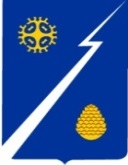 Ханты-Мансийский автономный округ-Югра(Тюменская область)Нижневартовский районГородское поселение ИзлучинскСОВЕТ ДЕПУТАТОВРЕШЕНИЕпгт. ИзлучинскВ соответствии с Федеральными законами от 21.12.2001 № 178-ФЗ                 «О приватизации государственного и муниципального имущества»,                        от 06.10.2003 № 131-ФЗ «Об общих принципах организации местного самоуправления в Российской Федерации», решением Совета депутатов городского поселения Излучинск от 24.06.2009 № 69 «Об утверждении Положения о порядке владения, пользования и распоряжения муниципальной собственностью городского поселения Излучинск»: 1. Утвердить прогнозный план приватизации муниципального имущества городского поселения Излучинск на 2019 год согласно приложению.2. Настоящее решение подлежит размещению (опубликованию)                   на официальном сайте органов местного самоуправления городского поселения Излучинск. 3. Настоящее решение вступает в силу после его официального размещения (опубликования) на официальном сайте органов местного самоуправления городского поселения Излучинск. 4. Контроль за выполнением решения возложить на постоянную                  комиссию по бюджету, налогам и социально-экономическому развитию поселения Совета депутатов городского поселения Излучинск (Н.П. Сорокина). Глава поселения								          И.В. ЗаводскаяПриложение к решениюСовета депутатов городского поселения Излучинскот 15.02.2019 № 50Прогнозный план приватизации муниципального имущества городского поселения Излучинск на 2019 годПриватизации подлежит муниципальное имущество городского поселения Излучинск:от 15.02.2019№ 50Об утверждении прогнозного плана              приватизации муниципального имущества городского поселения Излучинск, на 2019 год  №п/пНаименованиеобъектаприватизацииМестонахождениеобъектаНазначениеПредполагаемые сроки приватизации1.Нежилое помещение (гараж), пом. 1004, общей площадью 21,8 кв. мХанты-Мансийский автономный округ – Югра, Нижневартовский район,пгт. Излучинск,                               ул. Пионерная, д. 4Нежилое помещениеII-III квартал2.Нежилое помещение (гараж), пом. 1005, общей площадью 21,4 кв. мХанты-Мансийский автономный округ – Югра, Нижневартовский район,    пгт. Излучинск,               ул. Пионерная, д. 4Нежилое помещениеII-III квартал3.Нежилое помещение (гараж), пом. 1006, общей площадью 21,6 кв. мХанты-Мансийский автономный округ – Югра, Нижневартовский район, пгт. Излучинск,           ул. Пионерная, д. 4Нежилое помещениеII-III квартал4.Нежилое помещение (гараж), пом. 1007, общей площадью 43,6 кв. мХанты-Мансийский автономный округ – Югра, Нижневартовский район,пгт. Излучинск,               ул. Пионерная, д. 4Нежилое помещениеII-III квартал5.Нежилое помещение (гараж), пом. 1017, общей площадью 21,2 кв. мХанты-Мансийский автономный округ – Югра, Нижневартовский район,пгт. Излучинск,               ул. Пионерная, д. 4Нежилое помещениеII-III квартал6.а/м ТОЙОТА ЛЭНД КРУИЗЕР, 2000 года выпуска, цвет кузова черный, идентификационный номер (VIN) JT111WJA005005154, гос.рег.знак В002ОУ 86                   Ханты-Мансийский автономный округ – Югра, Нижневартовский район,пгт. ИзлучинскТранспортII-III квартал